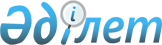 Об утверждении Плана мероприятий на 2009 - 2012 годы по реализации Стратегического плана устойчивого развития города Астаны до 2030 годаПостановление Правительства Республики Казахстан от 18 июня 2009 года № 937

      В целях реализации Указа Президента Республики Казахстан от 17 марта 2006 года № 67 "О Стратегическом плане устойчивого развития города Астаны до 2030 года" Правительство Республики Казахстан ПОСТАНОВЛЯЕТ: 



      1. Утвердить прилагаемый План мероприятий на 2009 - 2012 годы по реализации Стратегического плана устойчивого развития города Астаны до 2030 года (далее - План мероприятий). 



      2. Центральным и местным исполнительным органам Республики Казахстан принять меры по реализации мероприятий, предусмотренных Планом мероприятий, и по итогам полугодия и года представлять в акимат города Астаны информацию о ходе исполнения Стратегического плана до 15 августа и 15 февраля.

      Сноска. Пункт 2 в редакции постановления Правительства РК от 01.09.2011 № 998.



      3. Акиму города Астаны по итогам полугодия и года представлять в Правительство Республики Казахстан сводную информацию о ходе реализации Плана мероприятий до 1 сентября и 1 марта.

      Сноска. Пункт 3 в редакции постановления Правительства РК от 01.09.2011 № 998.



      4. Контроль за выполнением настоящего постановления возложить на Первого заместителя Премьер-Министра Республики Казахстан Шукеева У.Е. 



      5. Настоящее постановление вводится в действие со дня подписания.        Премьер-Министр 

      Республики Казахстан                       К. Масимов 

Утвержден         

постановлением Правительства 

Республики Казахстан    

от 18 июня 2009 года № 937 

       План мероприятий на 2009 - 2012 годы по реализации 

        Стратегического плана устойчивого развития города 

                     Астаны до 2030 года      Сноска. План с изменениями, внесенными постановлением Правительства РК от 01.09.2011 № 998.

Примечание: расшифровка аббревиатуры:

МФ - Министерство финансов Республики Казахстан 

МИД - Министерство иностранных дел Республики Казахстан 

МИТ - Министерство индустрии и торговли Республики Казахстан 

МКИ - Министерство культуры и информации Республики Казахстан 

МОН - Министерство образования и науки Республики Казахстан 

МЭМР - Министерство энергетики и минеральных ресурсов Республики Казахстан 

МООС - Министерство охраны окружающей среды Республики Казахстан 

МТС - Министерство туризма и спорта Республики Казахстан 

МСХ - Министерство сельского хозяйства Республики Казахстан 

МЧС - Министерство по чрезвычайным ситуациям Республики Казахстан 

МИНТ - Министерство индустрии и новых технологий Республики Казахстан

МЭРТ - Министерство экономического развития и торговли Республики Казахстан

МК - Министерство культуры Республики Казахстан

АИС - Агентство Республики Казахстан по информатизации и связи 

АРЕМ - Агентство Республики Казахстан по регулированию естественных монополий

ДВД г. Астаны - Департамент внутренних дел города Астаны 

АО "ФНБ "Самрук-Казына" - АО "Фонд национального благосостояния "Самрук-Казына" 

АО "НИФ" - АО "Национальный инновационный фонд" 

АО "ЦИТТ" - АО "Центр инжиниринга и трансферта технологий" 

АО "НУХ "КазАгро" - АО "Национальный управляющий холдинг "КазАгро" 

ОЮЛ "Столичная ассоциация туристов" - Объединение юридических лиц "Столичная ассоциация туристов".

* Объемы расходов по мероприятиям будут уточняться при утверждении и уточнении республиканского и местного бюджетов на соответствующий период.
					© 2012. РГП на ПХВ «Институт законодательства и правовой информации Республики Казахстан» Министерства юстиции Республики Казахстан
				№ п/п Мероприятия Форма 

завершения Ответственные

за исполнениеСрок

исполненияПредпола-

гаемые

расходы,

млн. тенге*Источ- 

ники 

финанси- 

рования 1 2 3 4 5 6 7 1. Обеспечение устойчивого экономического развития 1. Обеспечение устойчивого экономического развития 1. Обеспечение устойчивого экономического развития 1. Обеспечение устойчивого экономического развития 1. Обеспечение устойчивого экономического развития 1. Обеспечение устойчивого экономического развития 1. Обеспечение устойчивого экономического развития 1.1. Создание условий для инновационной и научно-технической деятельности 1.1. Создание условий для инновационной и научно-технической деятельности 1.1. Создание условий для инновационной и научно-технической деятельности 1.1. Создание условий для инновационной и научно-технической деятельности 1.1. Создание условий для инновационной и научно-технической деятельности 1.1. Создание условий для инновационной и научно-технической деятельности 1.1. Создание условий для инновационной и научно-технической деятельности 1.Строка исключена постановлением Правительства РК от 01.09.2011 № 998Строка исключена постановлением Правительства РК от 01.09.2011 № 998Строка исключена постановлением Правительства РК от 01.09.2011 № 998Строка исключена постановлением Правительства РК от 01.09.2011 № 998Строка исключена постановлением Правительства РК от 01.09.2011 № 998Строка исключена постановлением Правительства РК от 01.09.2011 № 9982. Внести предложения по

организации на базе

создаваемого в городе

Астане технологического

парка обучения

руководителей высшего

и среднего звена

производственных

предприятий города

инновационному

менеджменту Предложения

в МИТ Акимат

города

Астаны, МОН,

АО «ЦИТТ»

(по согласо-

ванию),

АО «НИФ» (по

согласова-

нию) 2

квартал

2009 

года Не требуются3. Способствовать,

в том числе через

государственные

институты развития,

предприятиям города

Астаны в изыскании

возможностей для

увеличения производст-

венных мощностей,

модернизации основных

производственных

средств, замены их на

технологически новое

оборудование Информация в

Правительство

Республики

Казахстан Акимат

города

Астаны,

АО «ФНБ

«Самрук-

Казына»

(по согласо-

ванию),

АО «НУХ

«КазАгро»

(по согла-

сованию) Ежегодно Согласно

инвести-

ционным

проектам Средства

государс-

твенных 

институтов

развития,

кредиты

банков4. Наладить межрегиональ-

ное и международное

сотрудничество

Астаны в целях

научно-технического

обмена, коммерциа-

лизации и трансферта

технологий Информация в

Правительство

Республики

Казахстан Акимат

города

Астаны,

АО «ЦИТТ»

(по

согласованию) Постоянно Не требуются 5. Внести предложения по

созданию в городе

Астане ботанического

сада Предложения в

Правительство

Республики

КазахстанАкимат

города

Астаны,

МОН2009 год Не требуются 1.2. Развитие конкуренции, создание благоприятного инвестиционного

климата и обеспечение продовольственной безопасности города 1.2. Развитие конкуренции, создание благоприятного инвестиционного

климата и обеспечение продовольственной безопасности города 1.2. Развитие конкуренции, создание благоприятного инвестиционного

климата и обеспечение продовольственной безопасности города 1.2. Развитие конкуренции, создание благоприятного инвестиционного

климата и обеспечение продовольственной безопасности города 1.2. Развитие конкуренции, создание благоприятного инвестиционного

климата и обеспечение продовольственной безопасности города 1.2. Развитие конкуренции, создание благоприятного инвестиционного

климата и обеспечение продовольственной безопасности города 1.2. Развитие конкуренции, создание благоприятного инвестиционного

климата и обеспечение продовольственной безопасности города 6. Формирование перечня

приоритетных инвести-

ционных проектов города

в разрезе отраслевых

программ Государствен-

ной программы

форсированного

индустриально-

инновационного развития

Республики Казахстан на

2010-2014 годыИнформация

в МИНТАкимат города

АстаныОдин

раз в

полугодие

не

позднее

25 числа

месяца

следующего

за

отчетным

периодомНе требуется 7. Вести работу по

повышению позитивного

имиджа города Астаны

на международном

уровне Информация в

Правительство

Республики

КазахстанАкимат

города

Астаны,

МК, МИД Постоянно Не требуются 8. Внести предложения по

применению стимулирую-

щих и поощрительных

мер для предприятий и

организаций города

Астаны, внедривших

международные

стандарты менеджмента

качества Предложения

в МИТ Акимат города

Астаны3

квартал

2009

годаНе требуются 9. Наладить

сотрудничество с

международными орга-

низациями городов для

участия в реализации

совместных инициатив в

области устойчивого

регионального развитияИнформация в

Правительство

Республики

КазахстанАкимат города

Астаны Ежегодно Не требуются 1.3. Развитие туристской отрасли 1.3. Развитие туристской отрасли 1.3. Развитие туристской отрасли 1.3. Развитие туристской отрасли 1.3. Развитие туристской отрасли 1.3. Развитие туристской отрасли 1.3. Развитие туристской отрасли 10. Сформировать перечень

потенциальных турист-

ских ресурсов города

Астаны, разработать

детальные планы их

развития, а также

конкретный механизм

развития туристского

кластера в столице с

использованием принци-

пов государственно-

частного партнерстваПредложения в

МТС Акимат города

Астаны4

квартал

2009

годаНе требуются 11. Обеспечить реализацию

социального проекта

«Астана - столица моей

Родины» с участием

детей инвалидовИнформация 

в МТС Акимат города

АстаныЕжегодно2011 год -

2,2

2012 год -

2,5Местный 

бюджет 12. Принимать участие

в международных

туристских выставках с

целью позиционирования

туристских возможностей

города АстаныИнформация в 

МТС Акимат города 

Астаны Ежегодно 2011 год - 

8,0

2012 год - 

9,2Местный 

бюджет 13. Проработать вопрос

об открытии в городе

Астане Центра

казахского национально-

го творчества на

постоянно действующей

основе в целях

ознакомления с самобыт-

ным фольклором,

традициями и культурой

казахского народаИнформация в 

Правительство 

Республики 

Казахстан Акимат города 

Астаны, МТС, 

МКИ, ОЮЛ 

«Столичная 

ассоциация 

туристов» 

(по согласо- 

ванию) 3 квартал 

2009 года Не требуются 1.4. Обеспечение населения доступными коммунальными услугами 

высокого качества 1.4. Обеспечение населения доступными коммунальными услугами 

высокого качества 1.4. Обеспечение населения доступными коммунальными услугами 

высокого качества 1.4. Обеспечение населения доступными коммунальными услугами 

высокого качества 1.4. Обеспечение населения доступными коммунальными услугами 

высокого качества 1.4. Обеспечение населения доступными коммунальными услугами 

высокого качества 1.4. Обеспечение населения доступными коммунальными услугами 

высокого качества 14.Строка исключена постановлением Правительства РК от 01.09.2011 № 998Строка исключена постановлением Правительства РК от 01.09.2011 № 998Строка исключена постановлением Правительства РК от 01.09.2011 № 998Строка исключена постановлением Правительства РК от 01.09.2011 № 998Строка исключена постановлением Правительства РК от 01.09.2011 № 998Строка исключена постановлением Правительства РК от 01.09.2011 № 99815. Содействовать

внедрению систем

коммерческого учета

потребления

электрической и

тепловой энергии в

городе Астане Информация в 

МИНТ, АРЕМ Акимат города 

Астаны 2009 - 

2012 

годы Не требуются 1.5. Обеспечение долгосрочной финансовой устойчивости города 1.5. Обеспечение долгосрочной финансовой устойчивости города 1.5. Обеспечение долгосрочной финансовой устойчивости города 1.5. Обеспечение долгосрочной финансовой устойчивости города 1.5. Обеспечение долгосрочной финансовой устойчивости города 1.5. Обеспечение долгосрочной финансовой устойчивости города 1.5. Обеспечение долгосрочной финансовой устойчивости города 16. Оказывать содействие

в организации в городе

Астане новых производ-

ств, приоритетных для

повышения конку ренто-

способности города,

способных создать

новые рабочие места и

повысить доходную базу

города АстаныИнформация в 

Правительство 

Республики 

Казахстан Акимат города

Астаны, МИНТ,

АО «ФНБ

«Самрук-

Казына» (по

согласованию)2009 - 

2012 

годы Не требуются 17. Изучить возможности

создания в городе

Астане зоны

беспошлинной торговли

с целью развития

торговой деятельностиПредложения в 

Правительство 

Республики 

Казахстан Акимат города 

Астаны, 

МИТ, МФ 3 квартал 

2009 года Не требуются 18. Обеспечить эффективное

управление объектами 

коммунальной

собственности Информация в 

Правительство 

Республики 

Казахстан Акимат города 

Астаны 2009 - 

2012 

годы Не требуются 19. Принимать меры по

своевременному и

полному поступлению

налоговых и других

обязательных платежей

в бюджет города АстаныИнформация в 

Правительство 

Республики 

Казахстан Акимат города 

Астаны, МФ Постоянно Не требуются 2. Поддержание благоприятной окружающей среды и устойчиво 

функционирующей инфраструктуры 2. Поддержание благоприятной окружающей среды и устойчиво 

функционирующей инфраструктуры 2. Поддержание благоприятной окружающей среды и устойчиво 

функционирующей инфраструктуры 2. Поддержание благоприятной окружающей среды и устойчиво 

функционирующей инфраструктуры 2. Поддержание благоприятной окружающей среды и устойчиво 

функционирующей инфраструктуры 2. Поддержание благоприятной окружающей среды и устойчиво 

функционирующей инфраструктуры 2. Поддержание благоприятной окружающей среды и устойчиво 

функционирующей инфраструктуры 2.1. Устойчивое городское планирование и дизайн 2.1. Устойчивое городское планирование и дизайн 2.1. Устойчивое городское планирование и дизайн 2.1. Устойчивое городское планирование и дизайн 2.1. Устойчивое городское планирование и дизайн 2.1. Устойчивое городское планирование и дизайн 2.1. Устойчивое городское планирование и дизайн 20. Обеспечить реализацию

первого этапа коррек-

тировки Генерального

плана города АстаныИнформация в 

Правительство 

Республики 

Казахстан Акимат города 

Астаны 2009 - 

2010 

годы 2009 год - 

63,5 

2010 год - 

72,9 Местный 

бюджет 21. В целях совершенство-

вания требований к

материалам, архитектур-

ным проектам города

Астаны подготовить и

внести изменения и

дополнения в строи-

тельные нормы и прави-

ла «Планировка и заст-

ройка города Астаны»Приказ

председателя

Комитета по

делам строи-

тельства и

жилищно-

коммунального

хозяйства МИТ Акимат города 

Астаны 3 квартал 

2010 года 2010 год - 

26,5 Местный 

бюджет 22. Строка исключена постановлением Правительства РК от 01.09.2011 № 998Строка исключена постановлением Правительства РК от 01.09.2011 № 998Строка исключена постановлением Правительства РК от 01.09.2011 № 998Строка исключена постановлением Правительства РК от 01.09.2011 № 998Строка исключена постановлением Правительства РК от 01.09.2011 № 998Строка исключена постановлением Правительства РК от 01.09.2011 № 99823. Утвердить Проект

градостроительного

развития территорий

пригородной зоны города

Астаны в соответствии с

Программой формирования

агломерационных

ресурсов города Астаны

на прилегающих

территориях Акмолинской

области Решение

маслихата

города

АстаныАкимат города 

Астаны 4 квартал 

2010 года 2009 год - 

69,5 Местный 

бюджет 24. Внести предложения по

пересмотру существующих

технологических требо-

ваний и стандартов к

строительству инфра-

структурных объектов

города с учетом крите-

риев устойчивости;

норм и стандартов

оборудования,

используемого на

жизнеобеспечивающих

предприятиях города Предложения 

в МИТ Акимат города 

Астаны 3 квартал 

2010 года Не требуются 2.2. Обеспечение устойчивой экологической и инженерной 

инфраструктуры города Астаны 2.2. Обеспечение устойчивой экологической и инженерной 

инфраструктуры города Астаны 2.2. Обеспечение устойчивой экологической и инженерной 

инфраструктуры города Астаны 2.2. Обеспечение устойчивой экологической и инженерной 

инфраструктуры города Астаны 2.2. Обеспечение устойчивой экологической и инженерной 

инфраструктуры города Астаны 2.2. Обеспечение устойчивой экологической и инженерной 

инфраструктуры города Астаны 2.2. Обеспечение устойчивой экологической и инженерной 

инфраструктуры города Астаны 25. Продолжить работу по 

созданию зеленой зоны 

города Астаны Информация в 

Правительство 

Республики 

Казахстан МСХ, МОН

РГП «Жасыл

Аймак» (по

согласованию)2009 - 

2011 

годы 2009 год - 

1764,7 

2010 год - 

1718,2 

2011 год - 

2045,6Респуб- 

ликанс- 

кий 

бюджет 26. Утвердить Программу

энергосбережения

города Астаны,

включающую меры по

энергоэффективности и

энергосбережению в

жилых и общественных

зданиях города,

применению системы

энергетического мони-

торинга, использованию

альтернативных

источников энергии Решение 

маслихата 

города Астаны Акимат города 

Астаны, 

МООС, МЭМР, 

МИТ, МСХ, МОН 4 квартал 

2009 года Не требуются 27. Внести предложения по

объектам коммунальной

инфраструктуры,

предполагаемым для

передачи в концессию Предложения 

в МЭРТ Акимат города 

Астаны Ежегодно Не требуются 28. Реализовать проект по

защите города Астаны

от затопления

паводковыми водами реки

Есиль Информация в 

Правительство 

Республики 

Казахстан МЧС 2009 - 

2010 

годы 2009 год - 

4200,4 

2010 год - 

3516,0 Респуб- 

ликанс- 

кий 

бюджет 3. Формирование социально-устойчивого общества 3. Формирование социально-устойчивого общества 3. Формирование социально-устойчивого общества 3. Формирование социально-устойчивого общества 3. Формирование социально-устойчивого общества 3. Формирование социально-устойчивого общества 3. Формирование социально-устойчивого общества 3.1. Развитие культуры, информации и спорта 3.1. Развитие культуры, информации и спорта 3.1. Развитие культуры, информации и спорта 3.1. Развитие культуры, информации и спорта 3.1. Развитие культуры, информации и спорта 3.1. Развитие культуры, информации и спорта 3.1. Развитие культуры, информации и спорта 29. Изучить возможность

создания муниципального

телевизионного канала 

акимата города Астаны Предложения в 

Правительство 

Республики 

Казахстан Акимат города 

Астаны, МКИ 

АИС 2 квартал 

2009 года Не требуются 30. Внести предложения по

открытию в городе

Астане музея междуна-

родного уровня, где

будет собрана коллекция

наиболее важных

сокровищ, обретенных

по программе

«Культурное наследие»Предложения в 

Правительство 

Республики 

Казахстан Акимат города 

Астаны, МК, 

МОН 2011 годНе требуются 3.2. Повышение доступности и качества услуг образования и здравоохранения 3.2. Повышение доступности и качества услуг образования и здравоохранения 3.2. Повышение доступности и качества услуг образования и здравоохранения 3.2. Повышение доступности и качества услуг образования и здравоохранения 3.2. Повышение доступности и качества услуг образования и здравоохранения 3.2. Повышение доступности и качества услуг образования и здравоохранения 3.2. Повышение доступности и качества услуг образования и здравоохранения 31. Открытие

экспериментальных

площадок на базе

общеобразовательных

школ города Астаны с

преподаванием отдельных

предметов на

иностранных языкахПредложения в 

Правительство 

Республики 

Казахстан Акимат города

Астаны, МОН 2011 - 

2012 

годы Не требуются 32. Утвердить Концепцию

внедрения здоровьесбе-

регающих технологий в

учебный процесс образо-

вательных учреждений

города АстаныПостановление 

акимата 

города Астаны Акимат города

Астаны4 квартал 

2009 года Не требуются 33. Обеспечить развитие в

городе Астане индустрии

школьного питания путем

открытия комбината

школьного питанияИнформация в 

МОН Акимат города

Астаны2012 годв пределах

выделенных

средствРеспубли-

канский,

местный

бюджеты и

средства

инвесторов34. Обеспечить полный охват

одноразовым горячим

питанием учащихся

начальных классов

общеобразовательных

школ города АстаныИнформация в 

МОН Акимат города

Астаны 2011 год 2011 год - 

1116,0

2012 год -

1194,0 Местный 

бюджет 35. Разработать План

развития действующего

в городе Астане Центра

социальной адаптации

для лиц, не имеющих

определенного места

жительстваПостановление 

акимата 

города Астаны Акимат

города

Астаны, ДВД

города

Астаны4 квартал 

2009 года Не требуются 4. Совершенствование системы городского управления 4. Совершенствование системы городского управления 4. Совершенствование системы городского управления 4. Совершенствование системы городского управления 4. Совершенствование системы городского управления 4. Совершенствование системы городского управления 4. Совершенствование системы городского управления 36. Принять меры по согла-

сованному функциониро-

ванию новой системы

государственного плани-

рования, ориентирован-

ного на результаты, и

системы мониторинга и

контроля реализации

стратегических целей и

задач развития города,

оценки деятельности

местных исполнительных

органов на основе

сбалансированной

системы показателейИнформация в 

Правительство 

Республики 

Казахстан Акимат города

Астаны3 квартал 

2009 года Не требуются ВСЕГО: ВСЕГО: ВСЕГО: 2009 - 

2012 

годы 15822,8;

2009 год -

6103,2;

2010 год -

5342,1;

2011 год -

3171,8;

2012 год -

1205,7;

13244,9;

2009 год -

5965,1;

2010 год -

5234,2;

2011 год -

2045,6;

2577,9;

2009 год -

138,1;

2010 год -

107,9;

2011 год -

1126,2;

2012 год -

1205,7Респуб- 

ликанс- 

кий 

бюджет 

  

  

  

Местный бюджет 